MINISTÉRIO DA EDUCAÇÃO
UNIVERSIDADE FEDERAL DO PIAUÍ 
PRÓ-REITORIA DE ASSUNTOS ESTUDANTIS E COMUNITÁRIOS 
COORDENADORIA DE ASSISTÊNCIA COMUNITÁRIA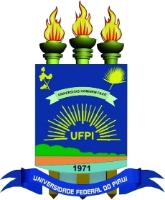 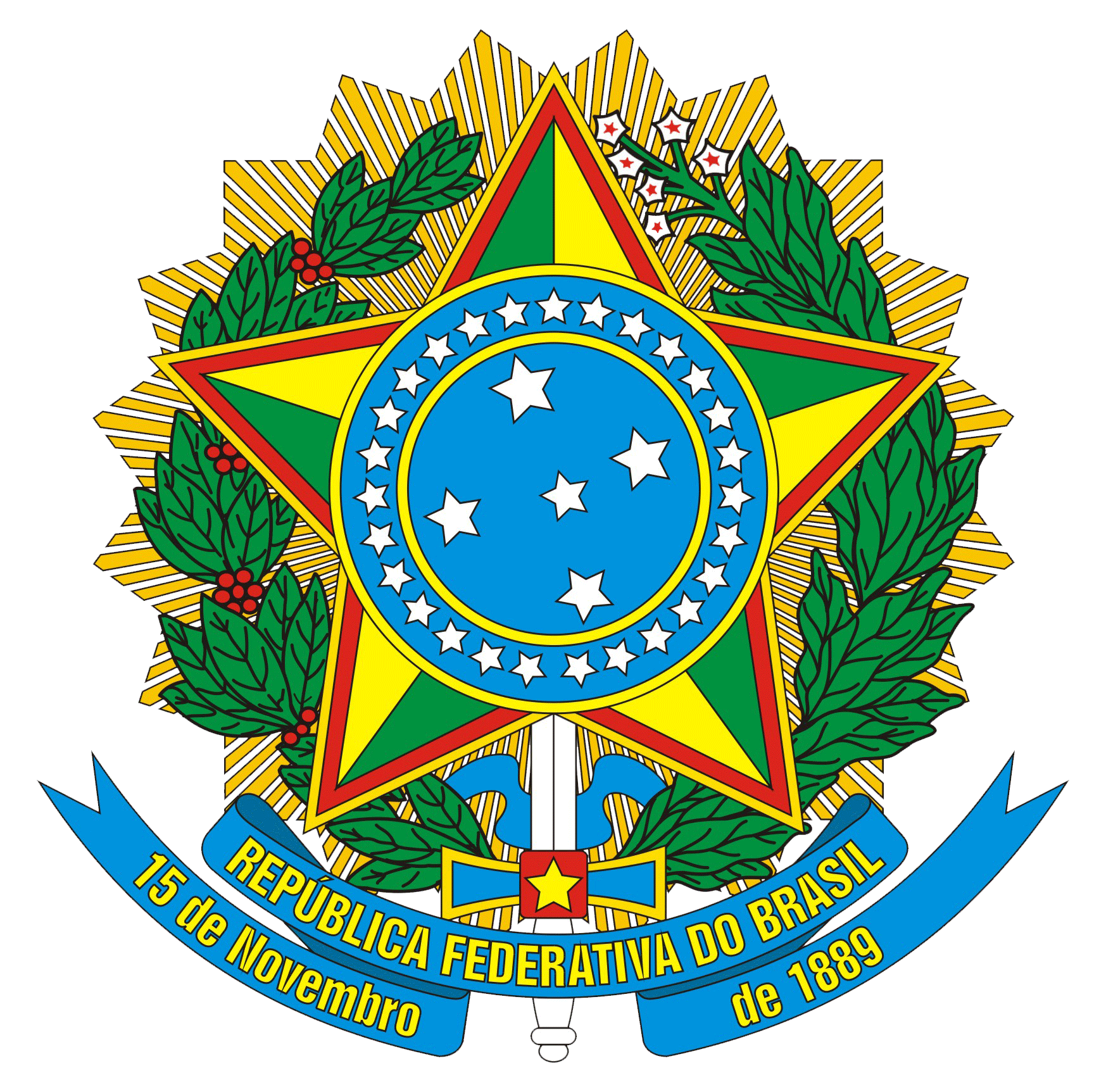 Campus Universitário Ministro Petrônio Portela, SG – 06. Bairro Ininga,CEP 64049-550 – Teresina, Piauí, Brasil;Telefones: (86) 3215-5960 / www.ufpi.br/praecTERMO DE COMPROMISSOAUXÍLIO CRECHE (AC)      	Eu, __________________________________________________________________________________ nascido em ____/___/____ Nacionalidade ___________________________ Natural de: _____________________________ CPF Nº:__________________ Identidade Nº_____________Órgão Expedidor: ______UF:______ 	Gênero: Masculino (  ) Feminino (  ) Outro (  ) Estado Civil: ___________________ 	Residindo à Rua:________________________________________________________ _______________________________________________________________Zona:______________________ Bairro:____________ Cidade: ______________   Estado:___________ CEP: ________________         	Telefone(s):_______________________ E-mail:________________________________ estudante do curso de _________________________________________matrícula nº:____________________. Declaro estar ciente de que é obrigatório o cumprimento dos requisitos pedagógicos presentes em edital e no termo de Concordância do Serviço Pedagógico, do qual tenho absoluta ciência, bem como, a comprovação de vínculo semestral com a instituição sob pena de desligamento automático do Auxílio Creche. Cidade: ____________________
Data:  ___/____/___________________________________________________________________________
     Assinatura do/a estudante (Por Extenso)